知识产权与遗传资源、传统知识和民间文学艺术
政府间委员会第三十四届会议2017年6月12日至16日，日内瓦需要处理/解决的待办/未决问题指示性清单秘书处编拟的文件.	在2017年2月27日至3月3日举行的第三十三届会议上，WIPO知识产权与遗传资源、传统知识和民间文学艺术政府间委员会（“委员会”）决定向其第三十四届会议转送一份“下届会议需要处理/解决的待办/未决问题指示性清单”（“清单”）。清单是委员会第三十三届会议决定的附件。.	根据上述决定，现将清单作为附件附于本文件。.	请委员会注意附件中所载的清单。[后接附件]附　件下届会议需要处理/解决的
待办/未决问题指示性清单政策目标“盗用”和/或“滥用/[非法占有]”等术语的使用。承认第三方已经获得的权利。客　体是否以及在哪里包括资格标准。传统文化表现形式需要使用多长时间才能受保护。保护范围“基于权利”的方法和/或“基于措施”的方法。“分层法”是否可行，如果可行，应如何表述。经济权利和/或精神权利，以及其他权利。受益人是否包括土著人民和当地社区以外的受益人。某些术语和概念的使用及含义“保护”和“受保护的”传统文化表现形式，以及与资格标准/保护范围的关系。“维护”传统文化表现形式。用于表示可为之寻求保护的损害的性质的术语，如“盗用”。描述传统文化表现形式的性质或传播程度或与此相关的术语，如“公有领域”、“公开可用”、“秘密”或“神圣”。与受益人相关的术语，如“土著人民”。权利/利益的行政管理“一个或多个主管机构”的作用和性质。例外和限制例外和限制的确定是否应在国家一级进行，是否应规定一组一般性的和/或具体的例外。与公有领域的关系制裁、救济和行使权利／利益保护/维护期手　续过渡措施与其他国际协定的关系国民待遇跨境合作能力建设与提高认识原则/序言/引言[附件和文件完]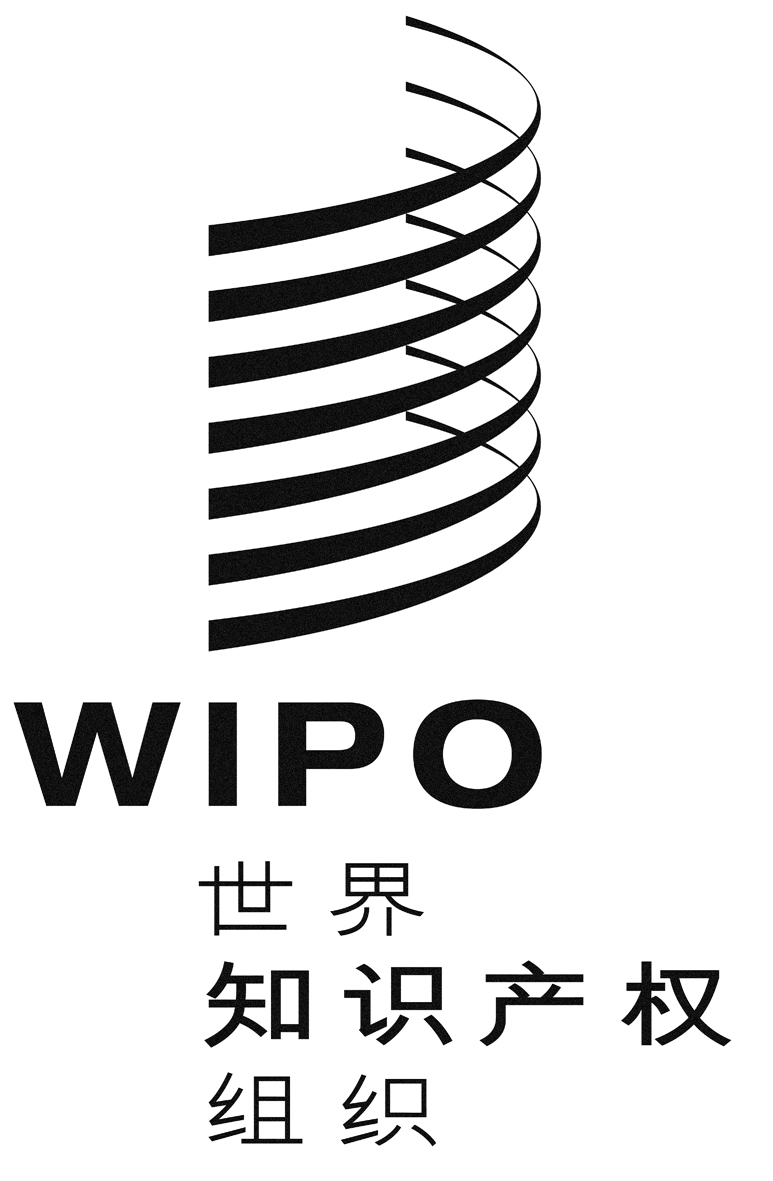 CWIPO/GRTKF/IC/34/7WIPO/GRTKF/IC/34/7WIPO/GRTKF/IC/34/7原 文：英文原 文：英文原 文：英文日 期：2017年3月14日  日 期：2017年3月14日  日 期：2017年3月14日  